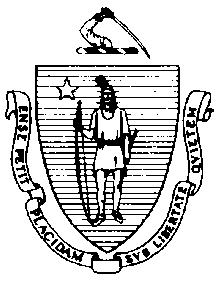 The Executive Office of Health and Human ServicesDepartment of Public HealthBureau of Environmental HealthCommunity Sanitation ProgramTelephone: 781 828-8046Facsimile: 781 828-7703Nicholas.Gale@state.ma.usNovember 12, 2014 Thomas M. Hodgson, SheriffBristol County Sheriff’s Office   and House of CorrectionRe: Facility Inspection – Bristol County Jail and House of Correction, North DartmouthDear Sheriff Hodgson:In accordance with M.G.L. c. 111, §§ 5, 20, and 21, as well as Massachusetts Department of Public Health (Department) Regulations 105 CMR 451.000: Minimum Health and Sanitation Standards and Inspection Procedures for Correctional Facilities; 105 CMR 480.000: Storage and Disposal of Infectious or Physically Dangerous Medical or Biological Waste (State Sanitary Code, Chapter VIII); 105 CMR 590.000: Minimum Sanitation Standards for Food Establishments (State Sanitary Code Chapter X); the 1999 Food Code; and 105 CMR 205.000 Minimum Standards Governing Medical Records and the Conduct of Physical Examinations in Correctional Facilities; I conducted an inspection of the Bristol County Jail and House of Correction on October 30 and 31, 2014 accompanied by Lieutenant Andrew Mitzan, EHSO. Violations noted during the inspection are listed below including 81 repeat violations:HEALTH AND SAFETY VIOLATIONS(* indicates conditions documented on previous inspection reports)Entrance Administration Area105 CMR 451.353*	Interior Maintenance: Ceiling tiles damagedLobby 	No Violations NotedMale Bathroom   	No Violations NotedFemale Bathroom  105 CMR 451.130*	Plumbing: Plumbing not maintained in good repair, sink # 2 leaking105 CMR 451.130	Plumbing: Plumbing not maintained in good repair, toilet out-of-order105 CMR 451.123	Maintenance: Ceiling leaking105 CMR 451.123	Maintenance: No paper towels at handwash sinkMale Shower Room  105 CMR 451.123	Maintenance: Ceiling vent dustyFemale Shower Room  105 CMR 451.123	Maintenance: Ceiling vent dustyUnits   EC UnitMain Area105 CMR 451.353	Interior Maintenance: Floor tiles damaged outside showers105 CMR 451.353	Interior Maintenance: Floor tiles damaged in main areaOfficer’s Room	No Violations NotedJanitor’s Closet – 2nd Floor	No Violations Noted  Showers – 2nd Floor  	No Violations NotedJanitor’s Closet – 1st Floor105 CMR 451.353	Interior Maintenance: Floor paint peeling105 CMR 451.353	Interior Maintenance: Wet mop stored in bucketShowers – 1st Floor  	No Violations NotedHandicap Shower105 CMR 451.130	Plumbing: Plumbing not maintained in good repair, shower leakingCells   105 CMR 451.321*	Cell Size: Inadequate floor space in cell # G1-G8 and M1-M8105 CMR 451.353*	Interior Maintenance: Floor damaged in cell # G2, G3, G7, G8, and M4EE Unit    Main Area105 CMR 451.344	Illumination in Habitable Areas: Light not functioning properly, light outShowers – 2nd Floor   105 CMR 451.123	Maintenance: Floor dirty in shower # 1Janitor’s Closet – 1st Floor105 CMR 451.353	Interior Maintenance: Wet mop stored in sink  Showers – 1st Floor	No Violations NotedCells	No Violations NotedED Unit Main Area  	No Violations NotedComputer Room   	No Violations NotedShowers – 2nd Floor  	No Violations NotedJanitor’s Closet – 1st Floor	No Violations NotedCells   105 CMR 451.321*	Cell Size: Inadequate floor space in cell # G1-G4 and M1-M4EB Unit – Female Main Area105 CMR 451.353*	Interior Maintenance: Floor tiles damagedBathroom – 2nd Floor105 CMR 451.123*	Maintenance: Floor tiles damagedShowers – 2nd Floor105 CMR 451.123	Maintenance: Ceiling vent dusty in shower # 1 and 2Bathroom – 1st Floor105 CMR 451.123*	Maintenance: Ceiling vent dusty Showers – 1st Floor  	No Violations NotedJanitor’s Closet – 1st Floor	No Violations NotedCells   105 CMR 451.321*	Cell Size: Inadequate floor space in cell # 1-16EA Unit – FemaleControl	No Violations NotedMain Area105 CMR 451.353*	Interior Maintenance: Floor tiles damagedCaseworker’s Office105 CMR 451.353*	Interior Maintenance: Chair padding damaged105 CMR 451.353	Interior Maintenance: Floor tiles damagedNurse’s Office105 CMR 451.353*	Interior Maintenance: Ceiling tiles damagedJanitor’s Closet – 1st Floor105 CMR 451.353	Interior Maintenance: Ceiling vent dustyShowers – 1st Floor105 CMR 451.130	Plumbing: Plumbing not maintained in good repair, shower leakingShowers – 2nd Floor	No Violations NotedCells   105 CMR 451.321*	Cell Size: Inadequate floor space in cell # G1-G4 and M1-M4FB UnitControl	No Violations NotedMedical Room	No Violations NotedJanitor’s Closet – 2nd Floor105 CMR 451.344	Illumination in Habitable Areas: Light not functioning properly, light outShowers – 2nd Floor   105 CMR 451.123*	Maintenance: Floor dirty in shower # 1 and 2Showers – 1st Floor105 CMR 451.123*	Maintenance: Floor damaged outside showers105 CMR 451.123	Maintenance: Floor dirty in shower # 1 and 2105 CMR 451.123	Maintenance: Soap scum on walls in shower # 1 and 2Cells105 CMR 451.321*	Cell Size: Inadequate floor space in cell # G1-G16 and M1-M16105 CMR 451.353*	Interior Maintenance: Floor damaged in cell # G9, G13, and G15105 CMR 451.353	Interior Maintenance: Floor damaged in cell # G10 and M10FA UnitControl	No Violations NotedShowers – 2nd Floor   105 CMR 451.123*	Maintenance: Ceiling vent dusty in shower # 1-3105 CMR 451.123*	Maintenance: Floor tiles damaged outside showersJanitor’s Closet – 1st Floor105 CMR 451.353	Interior Maintenance: Wet mop stored in bucketShowers – 1st Floor	No Violations NotedCells105 CMR 451.321*	Cell Size: Inadequate floor space in cell # G1-G16 and M1-M16105 CMR 451.353*	Interior Maintenance: Floor tiles damaged in cell # M1 and M15105 CMR 451.353	Interior Maintenance: Floor tiles damaged in cell # G6 and handicap cellCourtyard UnitsHA Unit  Main Area   	No Violations NotedShowers – 2nd Floor105 CMR 451.130	Plumbing: Plumbing not maintained in good repair, shower nozzle missing in 	shower # HM-A26Janitor’s Closet – 1st Floor	No Violations NotedShowers – 1st Floor   105 CMR 451.123*	Maintenance: Shower doors rustedCells105 CMR 451.321*	Cell Size: Inadequate floor space in cell # G1-G20 and M1-M20105 CMR 451.103	Mattresses: Mattress damaged in cell # G18105 CMR 451.130	Plumbing: Plumbing not maintained in good repair, toilet out-of-order in cell # M19HB Unit   Main Area   	No Violations NotedStaff Bathroom   	No Violations NotedJanitor’s Closet – 2nd Floor105 CMR 451.353	Interior Maintenance: Floor dirty105 CMR 451.344	Illumination in Habitable Areas: Light not functioning properly, light outShowers – 2nd Floor   105 CMR 451.123*	Maintenance: Floor dirty in shower # HM-B26 and HM-B27105 CMR 451.123*	Maintenance: Soap scum on walls in shower # HM-B26 and HM-B27105 CMR 451.123*	Maintenance: Appearance of mold on ceiling outside of showersJanitor’s Closet – 1st Floor	No Violations NotedShowers – 1st Floor105 CMR 451.123	Maintenance: Door frame rusted in shower # HG-B22, HG-B23, and HG-B26Cells   105 CMR 451.321	Cell Size: Inadequate floor space in cell # G1-G20 and M1-M20105 CMR 451.353	Interior Maintenance: Ceiling dirty in cell # G14GA Unit   Handicap Shower	No Violations NotedBathroom – 2nd Floor  	Unable to Inspect – In UseShowers – 2nd Floor105 CMR 451.123*	Maintenance: Door frames rusted105 CMR 451.123*	Maintenance: Appearance of mold on ceiling outside showers near cell # M2105 CMR 451.123	Maintenance: Walls discolored in shower # GM-A27, GM-A28, and GM-A31Janitor’s Closet (near handicap cell)105 CMR 451.353	Interior Maintenance: Ceiling vent dustyBathroom – 1st Floor105 CMR 451.123	Maintenance: Toilet # 3 missing105 CMR 451.123	Maintenance: Wall damaged, hole in wall at missing toiletShowers – 1st Floor105 CMR 451.123*	Maintenance: Door frames rusted105 CMR 451.130*	Plumbing: Plumbing not maintained in good repair, shower leaking at                shower # GG-A28105 CMR 451.123	Maintenance: Walls discolored in shower # GG-A27, GG-A30, and GG-A31105 CMR 451.123	Maintenance: Ceiling vent dusty in shower # GG-A31Cells105 CMR 451.321*	Cell Size: Inadequate floor space in cell # G1-G23 and M1-M23GB Unit  Handicap Shower	No Violations NotedJanitor’s Closet	No Violations NotedBathroom – 2nd Floor105 CMR 451.130*	Plumbing: Plumbing not maintained in good repair, urinal out-of-order105 CMR 451.121(A)*	Privacy: No privacy partition between toilets105 CMR 451.130	Plumbing: Plumbing not maintained in good repair, toilet out-of-orderShowers – 2nd Floor   105 CMR 451.123	Maintenance: Appearance of mold on ceiling in shower # GM-B28 and GM-B29Bathroom – 1st Floor105 CMR 451.121(A)*	Privacy: No privacy partition between toiletsShowers – 1st Floor105 CMR 451.123*	Maintenance: Door frames rusted105 CMR 451.123	Maintenance: Appearance of mold on ceiling in shower # GG-B30 and GG-B31Janitor’s Closet	No Violations NotedCells105 CMR 451.321*	Cell Size: Inadequate floor space in cell # G1-G24 and M1-M24GC Unit – Former GymMain Area   105 CMR 451.353*	Interior Maintenance: Floor damaged in several areasBathroom    105 CMR 451.123*	Maintenance: Shower curtains missing in shower # 1-6105 CMR 451.123	Maintenance: Sink # 2 missing105 CMR 451.123	Maintenance: Appearance of mold on ceiling in shower # 1-6Sleeping Area   105 CMR 451.322	Cell Size: Inadequate floor space in dorm areaInside Area   Rotunda  	No Violations NotedBarber Shop  	No Violations NotedLaundry   105 CMR 451.130	Plumbing: Plumbing not maintained in good repair, washing machine # 3 out-of-orderInmate Bathroom # 1	No Violations NotedInmate Bathroom # 2	No Violations NotedMedical Administration Room	No Violations NotedDisciplinary Room	No Violations NotedTrash Room   	No Violations NotedReceiving Yard  	No Violations NotedMaintenance Shop  105 CMR 451.353	Interior Maintenance: Light shield missing in break roomPrint Shop   105 CMR 451.353*	Interior Maintenance: Wet mop stored in bucketWood Shop   	No Violations NotedCart Storage Room
	No Violations NotedWelding Shop	No Violations NotedStaff Dining Room  FC 4-602.12(B)*	Cleaning of Equipment and Utensils; Frequency: Interior of microwave oven dirtyStaff Bathroom # 1	No Violations NotedStaff Bathroom # 2	No Violations NotedProperty Room   	No Violations NotedCivilian Visiting Rooms	No Violations NotedNon-Contact Visiting Room105 CMR 451.353*	Interior Maintenance: Walls dirty under phone stationsInmate Bathroom	No Violations NotedHSU   Staff Bathroom    105 CMR 451.123	Maintenance: Ceiling vent dusty105 CMR 451.126	Hot Water: Hot water temperature recorded at 1350FInmate Bathroom  105 CMR 451.123	Maintenance: Floor damaged under sink105 CMR 451.123	Maintenance: No paper towels at handwash sinkInmate Shower Room    105 CMR 451.123*	Maintenance: Floor dirty105 CMR 451.123	Maintenance: Soap scum on walls in showerOffices   FC 4-602.12(B)*	Cleaning of Equipment and Utensils; Frequency: Interior of microwave oven dirtyTrauma Room  	No Violations NotedDental Area   105 CMR 451.353	Interior Maintenance: Ceiling vent dustyLab	No Violations NotedExam Room # 1	No Violations NotedExam Room # 2	No Violations NotedControl Area	No Violations NotedNurse’s Station	No Violations NotedJanitor’s Closet105 CMR 451.353	Interior Maintenance: Wet mop stored in bucketSingle Cells    	No Violations NotedInmate Bathroom105 CMR 451.123	Maintenance: No paper towels at handwash sinkWard A  	No Violations NotedWard B   105 CMR 451.353	Interior Maintenance: Ceiling vent dustyDispatch/Receiving    Property105 CMR 451.353	Interior Maintenance: Ceiling tiles missing in staff officeSally Port	No Violations NotedFemale Staff Bathroom	No Violations NotedMale Staff Bathroom105 CMR 451.123*	Maintenance: Ceiling damaged, paint peelingJanitor’s Closet	No Violations NotedIntake Office105 CMR 451.353	Interior Maintenance: Ceiling vent dustyMedical Office	No Violations NotedMale Cells	Unable to Inspect – Cells OccupiedFemale Cells	No Violations NotedInmate Bathroom	No Violations NotedSector D  Muster Room  105 CMR 451.353	Interior Maintenance: Floor tiles dirtyChapel105 CMR 451.353	Interior Maintenance: Ceiling tiles missing   105 CMR 451.110(A)	Hygiene Supplies at Toilet and Handwash Sink: No paper towels at handwash sinkClassrooms 105 CMR 451.353*	Interior Maintenance: Ceiling tiles missing in room # B and C105 CMR 451.353	Interior Maintenance: Ceiling tiles damaged in room # A and BClassification	No Violations NotedInmate Bathroom # 1	No Violations NotedInmate Bathroom # 2	No Violations NotedMale Staff Bathroom	No Violations NotedFemale Staff Bathroom	No Violations NotedJanitor’s Closet	No Violations NotedFood Service   Kitchen    FC 6-501.11*	Maintenance and Operation; Repairing: Facility not in good repair, floor damaged3-Bay Sink	No Violations NotedHandwash Sink (near 3-bay sink)	No Violations NotedKettle Area	No Violations NotedInmate Dining   FC 6-501.11*	Maintenance and Operation; Repairing: Facility not in good repair, ceiling tiles damaged   Dry Food Storage     FC 3-304.12(A)	Preventing Contamination from Utensils: Service utensils handle stored below the 	food and container line, scoop stored in rice cerealFC 3-304.12(A)	Preventing Contamination from Utensils: Service utensils handle stored below the 	food and container line, scoop stored flourDishwashing Machine AreaFC 6-501.12(A)	Maintenance and Operation; Cleaning: Facility not cleaned properly, ceiling dirtyHandwash Sink (near dishwashing machine)FC 6-501.11	Maintenance and Operation; Repairing: Facility not in good repair, soap dispenser damaged  Cooler # 1  	No Violations NotedCooler # 2  	No Violations NotedFreezer # 1   FC 6-501.11*	Maintenance and Operation; Repairing: Facility not in good repair, light outModular KitchenFC 6-201.16(A)*	Design, Construction, and Installation; Cleanability: Walls not easily cleanable, paint peeling1 WestStaff Bathroom	No Violations NotedClassroom	No Violations NotedMain Area	No Violations NotedLaundry   	No Violations NotedJanitor’s Closet105 CMR 451.353	Interior Maintenance: Light shield missing Bathroom 1 (right side)  105 CMR 451.121(A)*	Privacy: Missing privacy partition between toilets and showersBathroom 2 (left side)  105 CMR 451.121(A)*	Privacy: Missing privacy partition between showers and toiletsDorms 105 CMR 451.322*	Cell Size: Inadequate floor space in all dorms1 East  Laundry	No Violations NotedStorage	No Violations NotedStaff Bathroom	No Violations NotedJanitor’s Closet	No Violations NotedBathroom 1 (right side) 105 CMR 451.121(A)*	Privacy: Missing privacy partition between showers and toiletsBathroom 2 (left side) 105 CMR 451.121(A)*	Privacy: Missing privacy partition between showers and toiletsDorms105 CMR 451.322*	Cell Size: Inadequate floor space in all dorms2 West Staff Bathroom105 CMR 451.123	Maintenance: Wall paint peelingClassroom	No Violations NotedStorage	No Violations Noted   Janitor’s Closet105 CMR 451.353*	Interior Maintenance: Ceiling paint peeling105 CMR 451.353	Interior Maintenance: Wet mop stored in sinkBathroom 1 (right side) 105 CMR 451.121(A)*	Privacy: Missing privacy partition between showers and toilets105 CMR 451.130	Plumbing: Plumbing not maintained in good repair, toilet out-of-orderBathroom 2 (left side) 105 CMR 451.121(A)*	Privacy: Missing privacy partition between showers and toiletsDorms105 CMR 451.322*	Cell Size: Inadequate floor space in all dorms2 East Law Library105 CMR 451.353	Interior Maintenance: Floor damagedStaff Bathroom	No Violations NotedClassroom	No Violations NotedStorage	No Violations NotedJanitor’s Closet105 CMR 451.353	Interior Maintenance: Ceiling paint peelingBathroom 1 (right side) 105 CMR 451.121(A)*	Privacy: No privacy partition between toilets and showers105 CMR 451.130	Plumbing: Plumbing not maintained in good repair, urinal out-of-orderBathroom 2 (left side) 105 CMR 451.121(A)*	Privacy: No privacy partition between toilets and showersDorms105 CMR 451.322*	Cell Size: Inadequate floor space in all dormsTraining AreaStorage Closet	No Violations NotedInmate Bathroom	No Violations NotedStaff Bathroom	No Violations NotedMods Intake AreaBathroom # 1	No Violations NotedBathroom # 2105 CMR 451.123	Maintenance: Ceiling vent dustyObservations and Recommendations The inmate population was 934 at the time of inspection.During the inspection, the Department recommended that all showers and cells be identified with a numbering system. This will assist the Department and correctional employees better recognize where issues exist.This facility does not comply with the Department’s Regulations cited above. In accordance with 105 CMR 451.404, please submit a plan of correction within 10 working days of receipt of this notice, indicating the specific corrective steps to be taken, a timetable for such steps, and the date by which correction will be achieved. The plan should be signed by the Superintendent or Administrator and submitted to my attention, at the address listed above.To review the specific regulatory requirements please visit our website at www.mass.gov/dph/dcs and click on "Correctional Facilities" (available in both PDF and RTF formats).To review the Food Establishment regulations please visit the Food Protection website at www.mass.gov/dph/fpp and click on “Food Protection Regulations”. Then under “Retail” click “105 CMR 590.000 - State Sanitary Code Chapter X – Minimum Sanitation Standards for Food Establishments” and “1999 Food Code”.This inspection report is signed and certified under the pains and penalties of perjury.									Sincerely,									Nicholas Gale 									Environmental Health Inspector, CSP, BEHcc:	Suzanne K. Condon, Associate Commissioner, Director, BEH	Steven Hughes, Director, CSP, BEH	John W. Polanowicz, Secretary, Executive Office of Health and Human Services Carol Higgins O’Brien, Commissioner, DOCSteven Sousa, Superintendent	Lieutenant Andrew Mitzan, EHSOWendy Henderson, RS, Health Director, Dartmouth Board of Health 	Clerk, Massachusetts House of Representatives	Clerk, Massachusetts Senate	Andrea Cabral, Secretary, EOPSDEVAL L. PATRICKGOVERNORJOHN W. POLANOWICZSECRETARYCHERYL BARTLETT, RNCOMMISSIONER